ЗВІТпро виконання Плану соціально-економічного розвиткуСтепанківської сільської  територіальної громадиза І півріччя 2022 рокуСтепанківська СТГ, 2022 рікЗ початку 2022 року робота Виконавчого комітету та його структурних підрозділів була направлена на реалізацію завдань та заходів Плану  соціально-економічного розвитку Степанківської сільської територіальної громади на 2022 рік, що затверджений рішенням сесії  Степанківської сільської ради          №19-32/VIII від 03.12.2021 року. План розроблено відповідно до Законів України «Про добровільне об’єднання територіальних громад», «Про місцеве самоврядування в Україні»,  Постанови Кабінету Міністрів України від 26.04.2003р. № 621 «Про розроблення прогнозних і програмних документів економічного і соціального розвитку та складання проекту державного бюджету»,  розпорядження Кабінету Міністрів України від 22.09.2016 №688-р. «Про деякі питання реалізації Концепції реформування місцевого самоврядування та територіальної організації влади в Україні», Наказу Міністерства регіонального розвитку, будівництва та житлово-комунального господарства України № 75 від 30.03.2016 р. «Про затвердження Методичних рекомендацій щодо формування і реалізації прогнозних та програмних документів соціально - економічного розвитку об’єднаної територіальної громади».	У Плані визначено пріоритети, оперативні цілі, завдання та заходи економічної та соціальної політики на 2022 рік, які спрямовані на стабілізацію економічного і соціального розвитку громади, забезпечення якісного та безпечного середовища життєдіяльності населення, об’єднання зусиль усіх структурних підрозділів та відділів сільської ради навколо спільних проблем та інтересів. Також План передбачає концентрацію ресурсів на реалізацію низки інфраструктурних проектів, вкрай необхідних для територіальної громади, виконання заходів, спрямованих на підвищення якості освіти, медичного обслуговування та рівня соціального захисту громадян.Провівши аналіз виконання Плану за І півріччя 2022 року, необхідно відзначити, що фінансування заходів здійснювалось за рахунок коштів сільського бюджету. Негативний вплив на реалізацію проектів розвитку громади спричинило введення карантинних обмежень, зумовлених  розповсюдженням вірусної інфекції COVID-19, військова агресія російської федерації проти України та введення воєнного стану Указом Президента України від 24.02.2022 № 64/2022. 	 Демографічна ситуація      Загальна кількість постійного населення Степанківської сільської територіальної громади станом на 01.07.2022 року  складає 7 429 осіб. За  звітний період народилося 20 дітей та померло 55 осіб. Також наша громада надала прихисток  270 внутрішньо переміщеним особам.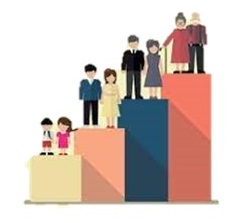 Бюджетно-фінансова політика	За І півріччя 2022 року бюджетом Степанківської сільської територіальної громади отримано 40 476 410,42 грн доходів, з яких 39 915 093,52 грн – до загального фонду та 563 316,90  грн – до спеціального фонду.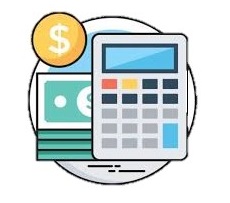 У звітному періоді власних надходженнь отримано  27 564 617,42 грн, виконання  становить 111,9%, порівняно  з надходженнями за І півріччя 2021 року власні надходження загального фонду збільшились на 9 464 168,00 грн.У звітному періоді до спеціального фонду бюджету територіальної громади отримано 563 316,90 грн, виконання  становить 22,9%, надходження порівняно з І півріччям 2021 року збільшились на 88 644,62 грн.	Основними платниками податків аграрного сектору, що здійснюють свою діяльність на території Степанківської сільської територіальної громади є:      ПП «Хацьки-Агро», СТОВ «Степанки», Філія «Птахофабрика «Перше Травня», ПАТ «Агрохолдинг Авангард», ТОВ «Нікопольська зернова компанія»,       ТОВ «Оптімусагро Трейд», СТОВ «Смілянський агросоюз», СТОВ «Залевківське», ТОВ «Голов’ятинське», СТОВ «Агрофірма «Залевки», СТОВ «Агрофірма «Плескачівка», ТОВ «Агропромислова компанія «Маїс», ТОВ «НВФ «Урожай».Надходження від основних платників аграрного сектору за І півріччя 2022 року характеризуються:	Основними представниками платників податків промислового сектору, що здійснюють свою діяльність на території Степанківської сільської територіальної громади є ТОВ «Національна горілчана компанія», ТОВ «Інфо Кар», ТОВ «Гросдорф», ПРАТ «Черкаси Авто», ПРАТ «Мало-Бузуківський гранітний кар’єр», ТОВ «Мало-Бузуківський камінь».Надходження від основних платників промислового сектору за І півріччя     2022 року характеризуються:	Видатки  бюджету Степанківської сільської територіальної громади  виконані в сумі 31 346 613,11грн. Із загального фонду бюджету Степанківської сільської територіальної громади на утримання установ, фінансування програм та заходів спрямовано 28 978 826,11 грн, передано міжбюджетних трансферів іншим бюджетам – 2 367 787,00 грн.Видатки з загального фонду здійснювались відповідно до планових призначень та зареєстрованих зобов’язань, зокрема:освіту та забезпечення діяльності центру – 18 510 500,00 грн;державне управління – 5 601 900,00 грн;міжбюджетні трансферти – 2 367 800,00 грн;культуру і мистецтво – 1 226 500,00  грн;забезпечення діяльності місцевої пожежної команди – 1 259 200,00 грн;житлово-комунальне господарство – 1 176 900,00 грн;соціальне забезпечення – 824 600,00 грн;охорона здоров’я – 379 300,00 грн;Бюджет розвитку	Впродовж  І півріччя 2022 року до бюджету розвитку фактично надійшло 253 134,00 грн, за рахунок коштів переданих із загального бюджету до бюджету розвитку спеціального фонду. Видатки проведено на суму 18 000,00 грн на підтримку Черкаського батальйону територіальної оборони та 189 000,00 грн на проведення капітального ремонту системи подачі кисню до лікувального корпусу КНП «Черкаська центральна районна лікарня» та на капітальний ремонт системи киснепостачання КНП «Черкаська центральна районна лікарня».Благоустрій	Протягом звітного періоду особлива увага приділялась благоустрою населених пунктів громади. Силами групи з благоустрою регулярно здійснювалось прибирання  парку,  дитячих майданчиків, автобусних зупинок та прилеглих територій комунальних  установ. Забезпечено приведення до належного естетичного та санітарного стану кладовищ громади та братських могил. 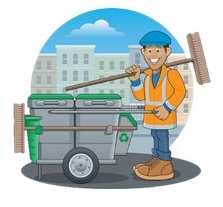 	Також на території громади з метою покращення екологічної ситуації, щовесни Степанківська сільська рада проводить інформаційну кампанію «Нам цим дихати», де надає інформацію шляхом розповсюдження друкованих матеріалів про  шкоду диму для здоров’я людини при спалюванні бур’янів та користі компостування.За  підсумками І півріччя видатки на благоустрій склали 938 729,48 грн.Транспортне сполученняЗдійснення пасажирських перевезень на маршрутах загального користування, в громаді, забезпечують 4 автоперевізники, а саме: ПП «Еліт-Транс», ПАТ «АТП 17127», ПАТ «СМІЛЯНСЬКЕ АТП 17128»  та  ТОВ «ПМК № 92». 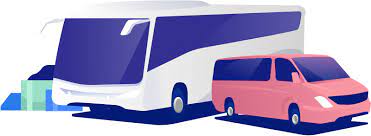 Перелік маршрутів за якими здійснюються перевезення на території громади виглядає наступним чином:№ 102 «Черкаси – Бузуків (Малий Бузуків)» - обслуговує ПАТ «АТП 17127»;№ 103 «Черкаси-Хацьки» - обслуговує ПП «Еліт-Транс»»; № 136 «Сміла-Залевки» - обслуговує  ПАТ «СМІЛЯНСЬКЕ АТП 17128»;№ 137 «Сміла-Сунки-Голов’ятине-Малий Бузуків» - обслуговує  ПАТ «СМІЛЯНСЬКЕ АТП 17128»;№ 159 «Черкаси-Вергуни-Нечаївка-Гуляйгородок - Драбів» - обслуговує ТОВ «ПМК № 92». 	Також зовнішні транспортні зв’язки здійснювалися залізничним транспортом, а саме зі станції «Хацьки»,«Білозíр'я» та «Степанки». Зв’язок.	На сьогодні у громаді збережені послуги поштового зв’язку.  У селах Степанки та Хацьки працюють два стаціонарні відділення «Укрпошти» та  відділення «Нової пошти». Послуги поштового зв’язку в селах Голов’ятине та Залевки здійснюються двома мобільними відділеннями «Укрпошти».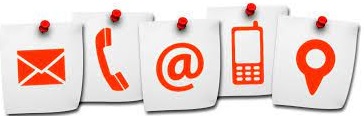 На території громади діє стаціонарний зв’язок та мобільний зв’язок, що забезпечується операторами Київстар, Водафон, Лайф. Послуги доступу до мережі Інтернет надають провайдери ПАТ «Укртелеком», ТОВ «Інтертелеком», кооператив «Радіотехнік», ТОВ «Пан Телеком», ПП «ALDEN», ТОВ «Маклаут Офіс».	Освіта	На території Степанківської сільської територіальної громади функціонують 3 заклади загальної середньої освіти.У закладах загальної середньої освіти – двох ліцеях  та  гімназії, здобувають освіту 595 учнів у 36 класах, три з яких є інклюзивними. Середня наповнюваність класів складає 17 учнів. 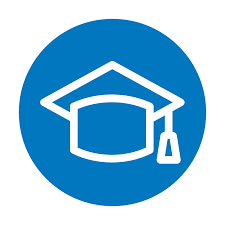 У трьох закладах дошкільної освіти та дошкільному підрозділі гімназії здобувають освіту 148 вихованців, у 8 групах, одна з яких є інклюзивною. Відсоток охоплення дошкільною освітою дітей дошкільного віку, які проживають у населених пунктах громади становить 98%. На початку 2022 року заклади загальної середньої освіти працювали за дистанційною або змішаною формою навчання, а у закладах дошкільної освіти призупинявся освітній процес через захворювання учасників освітнього процесу на  COVID-19 та ГРВІ. З введенням воєнного стану усі заклади освіти  впродовж І півріччя 2022 року працювали дистанційно.За дистанційною формою педагогічні працівники проходили навчання з метою підвищення кваліфікації, а здобувачі освіти взяли участь в низці конкурсів, вікторин, акцій, експедицій, конференцій тощо.Здійснено попереднє замовлення документів про освіту на 2022 рік – 54 свідоцтва про здобуття базової середньої освіти та 28 свідоцтв про здобуття повної загальної середньої освіти.У березні у закладах освіти була успішно проведена атестація педагогічних працівників атестаційними комісіями І рівня. За рахунок коштів бюджету громади, на початку навчального року, забезпечено виплату компенсації батькам за підвезення учнів до ЗЗСО  на приміських автобусних маршрутах загального користування  на суму 27 584,00 грн.За підсумком І кварталу на утримання закладів загальної середньої освіти фактично використано  13 868 293,53 грн.На території громади працює КУ «Центр професійного розвитку педагогічних працівників» Степанківської сільської ради Черкаського району Черкаської області. Основним завданням центру є сприяння професійному розвитку педагогічних працівників, їх психологічна підтримка та консультування, а також надання фахової допомоги при формуванні внутрішніх документів закладу освіти, освітніх програм та  організації освітнього процесу у закладах освіти за різними формами здобуття освіти.На забезпечення діяльності центру професійного розвитку педагогічних працівників фактично використано 646 943,05 грн.Дошкільна освіта	Мережа закладів дошкільної освіти складається з 3 закладів дошкільної освіти та дошкільного підрозділу гімназії, у яких охоплено дошкільним навчанням та  вихованням 148 дітей. 	Головним завданням в галузі дошкільної освіти є  збереження мережі закладів дошкільної освіти,  з метою забезпечення належних умов для виховання і розвитку дітей. 	За підсумками І півріччя на утримання закладів дошкільної освіти фактично використано 4 083 947,83 грн.Охорона здоров’яНа території Степанківської громади медичну первинну допомогу жителям громади надають 5 медичних закладів, зокрема: 2 АЗПСМ та  3 тимчасових пункти. У  закладах забезпечується надання всіх послуг передбачених порядком надання первинної медичної допомоги. В усіх АЗПСМ запроваджено електронне направлення до фахівців вторинного чи третинного рівня, електронна виписка рецептів за програмою «Доступні ліки», впроваджений електронний реєстр пацієнта, електронний реєстр вакцинації проти COVID-19. 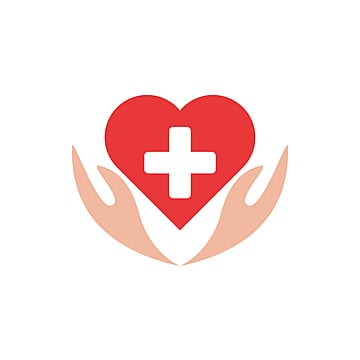     Залишаються  не вирішеними ряд проблемних питань за відповідним напрямком діяльності, зокрема, проблема з кадровим забезпеченням лікарями первинної ланки.  Основним завданням, що стоїть перед АЗПСМ, є надання  якісної медичної допомоги населенню спрямованої на збереження і зміцнення здоров’я людини.         Для медичного забезпечення жителів громади за  І півріччя 2022 року  наданні  субвенції:КНП «Черкаська центральна районна лікарня» у сумі 506 400,00 грн, а саме на оплату праці лікаря-стоматолога, медичної сестри, молодшої медичної сестри, фельдшера-лаборанта с. Хацьки, на оплату комунальних послуг та енергоносіїв, повірку та ремонт апаратури клініко-діагностичної лабораторії в с. Хацьки;КНП «Смілянська багатопрофільна лікарня ім. Софії Бобринської» у сумі 239 113,00 грн, а саме на закупівлю медичних бланків, медикаментів, перев’язувальних матеріалів, бензину, мастил, автозапчастин, господарчих товарів, продуктів харчування,  забезпечення оплати пожежної охорони, охорони приміщень, технічного обслуговування ліфтів, поточного ремонту та повірки медичного обладнання, оплату комунальних послуг;КНП «Черкаський районний центр первинної медико – санітарної допомоги» у сумі 228 200,00 грн, а саме на оплату комунальних послуг, енергоносіїв тощо.Адміністративні послуги	Центр надання адміністративних послуг виконавчого комітету Степанківської сільської ради надає мешканцям громади 242 послуги із них  найпоширеніші є послуги соціального характеру, реєстрація місця проживання, місцеві послуги та послуги державного реєстратора. Центр надання адміністративних послуг постійно розширює спектр послуг для зручності жителів громади. Відповідно до Переліку адміністративних послуг найбільший попит є на такі послуги: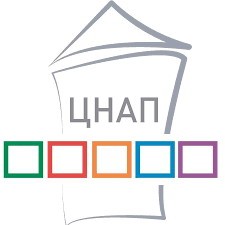 реєстрація місця перебування; реєстрація місця проживання - 1692;реєстрація речових прав на нерухоме майно ;реєстрація актів цивільного стану - 983; За підсумками І півріччя 2022 року «Центр надання адміністративних послуг» надав 3311 послуг населенню громади.Соціальний захист населення	Відділом з питань соціального захисту виконавчого комітету Степанківської сільської ради забезпечено чіткий облік пільгових категорій  громадян, які мігрували з інших регіонів країни. Станом на 01.06.2022 року на обліку в Степанківській сільській раді перебуває:  419 особи з інвалідністю, 94 учасники бойових дій, 1798 пенсіонерів за віком, 55 багатодітних сімей, 18 дітей сиріт та позбавлених батьківського піклування, 24 дитини з інвалідністю.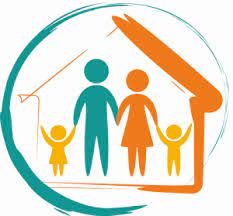 	З метою якісного забезпечення соціальними послугами жителів громади здійснюється прийом заяв  для призначення соціальних допомог  тимчасово переміщеним особам та інших допомог передбачених державою.	Протягом І півріччя 2022 року за кошти сільського бюджету перераховано матеріальну допомогу на суму 71 000,00 грн. Подальше фінансування виплати допомог жителям громади буде проводитись відповідно до обсягу видатків запланованих в кошторисі бюджету.	З метою координації зусиль для оперативного реагування на виклики зумовлені війною, беручи до уваги соціальну відповідальність, спрямовану на підвищення рівня соціальної та правової захищеності вразливих груп населення та внутрішньо переміщених осіб, виконавчим комітетом Степанківської сільської ради підписано Меморандум про співпрацю з ГП «Гуманітарна ініціатива». В рамках Меморандуму було отримано та передано гуманітарну допомогу (продуктові пакети та засоби гігієни) внутрішньо переміщеним особам.Земельні відносиниЗа підсумками півріччя 2022 року до Степанківської сільської ради надійшло 72 звернення щодо земельних питань: з них 60 які виносились на сесію, а саме: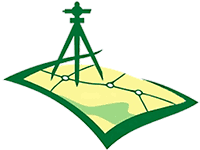 - надано 17 дозволів на розробку проектів відведення земельної ділянки у власність;затверджено 8 технічних документацій із землеустрою щодо встановлення меж земельної ділянки в натурі (на місцевості);затверджено 4 проєкти землеустрою щодо відведення земельної ділянки на умовах оренди;затверджено 19 проєктів  землеустрою щодо відведення земельної ділянки у власність;припинено 1 право користування земельною ділянкою;затверджено1 технічну документацію з нормативної грошової оцінки земельної ділянки;прийнято 1 рішення  про  відмову в припиненні договору оренди на земельні ділянки;надано 3  дозволи на розробку технічної документації із землеустрою щодо встановлення меж земельної ділянки в натурі (на місцевості);надано 2 дозволи на розроблення детального плану території;надано 1 дозвіл на виготовлення технічної документації із землеустрою щодо поділу земельної ділянки;затверджено 1 технічну документацію із землеустрою щодо інвентаризації земельної ділянки; Торгівельна мережа	Торгівельна мережа у Степанківській громаді достатньо розвинена, на 01.07.2022 року  налічує 28 магазинів різного типу, переважно це магазини змішаного типу. Цінової політики воєнного часу намагаються дотримуватись всі суб’єкти господарювання, які займаються торгівельною діяльністю на території громади. Виконавчий комітет Степанківської сільської ради щоденно проводить моніторинг цін першочергових продуктів харчування та паливно-мастильних матеріалів. Населення громади забезпечено споживчими  товарами та необхідними послугами.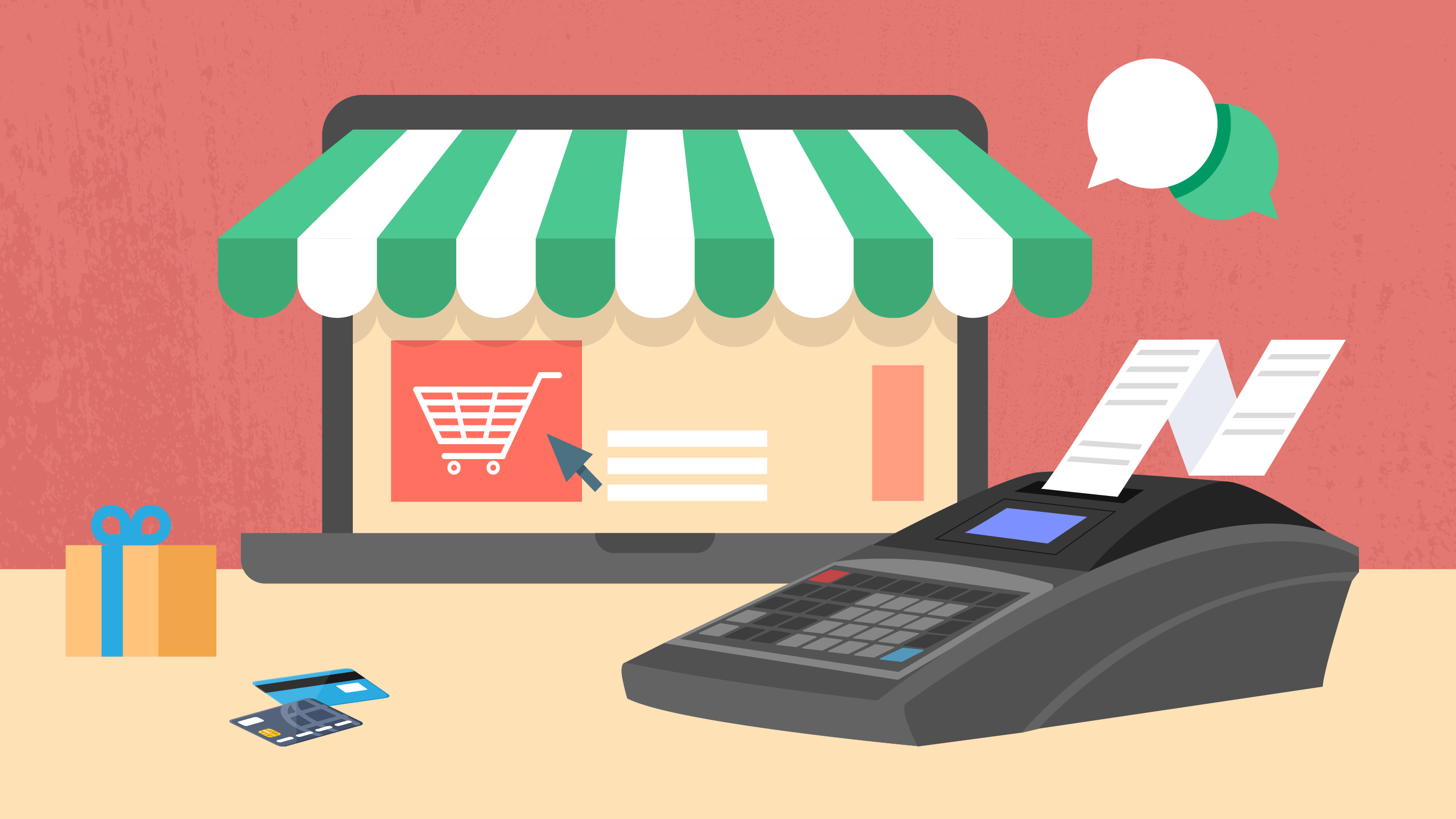 Торгівельно - побутове обслуговування у Степанківській громадіЗабезпечення пожежної безпеки громади	Місцева пожежна команда за підсумками І півріччя  2022 року проводила аварійно - рятувальні та інші невідкладні роботи, виїжджала на гасіння пожеж. 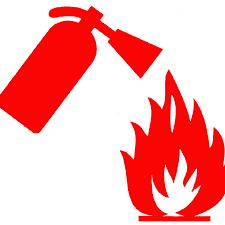  Пожежною командою було здійснено 70 виїздів, а саме:14 виїздів на гасіння пожеж житлових будинків і господарських будівель;32 виїзди на гасіння трави, лісу та очерету;24 виїзди на усунення аварійно - невідкладних робіт;	Місцева пожежна команда забезпечена обладнанням, спеціалізованою технікою та паливно – мастильними матеріалами для виконання завдань покладених на неї.Безпека громадського порядку	Завдячуючи відкриттю поліцейської станції в громаді поліпшилась робота з попередженням та виявленням правопорушень. За підсумками І кварталу 2022 року поліцейським офіцером було: 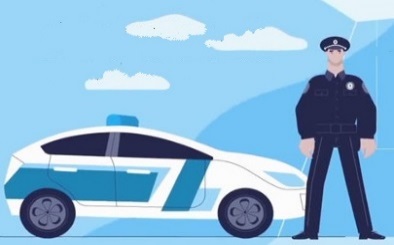 проведено 4 лекції в закладах загальної середньої освіти щодо профілактики злочинів та правопорушень; відбулося 87 реагувань на повідомлення та звернення жителів громади.здійснено 25 виїздів із соціальною службою та службою у справах дітей;здійснено 1 виїзд із землевпорядником;складено 25 протоколів по порушенню благоустрою в громаді; складено 13 протоколів по незаконному зберіганню самогону без мети збуту;складено 5 протоколів по  придбанню самогону;складено  5  протоколів за незаконний продаж алкоголю;складено  13  протоколів по розпиванні спиртних напоїв у заборонених місцях;складено 7 протоколів по курінню тютюнових виробів у заборонених місцях;складено  2  протоколи по керуванню транспортними засобами в стані алкогольного сп’яніння;складено  3  протоколи по вчиненню насильства в сім’ї;проведено 7 патрулювань спільно з громадським формуванням;складено 2 протоколи по порушенню правил утримання собак та котів;складено  5 протоколів по вчиненню хуліганський дій;розкрито 7 злочинів (крадіжки, вчинення насильства в сім’ї та нанесення тілесних пошкоджень, незаконне зберігання наркотичних засобів та посів конопель);забезпечено охорону громадського порядку під час проведення масових заходів.Об’єднання зусиль поліцейського офіцера, органів місцевої влади, суб’єктів господарювання та жителів громади надає можливість створити безпечну громаду.КультураНа території громади функціонує 11 закладів культури, а саме: 6 бібліотек  та 5 будинків культури.    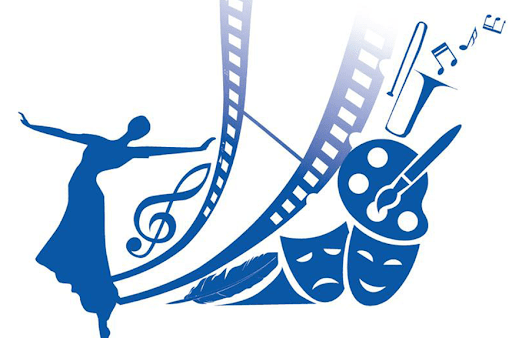      За І півріччя 2022 року в закладах культури громади було проведено 5 культурно-освітніх та розважальних заходів. А саме:новорічно - різдвяні віншування;патріотична акція до Дня Соборності «Соборна.Вільна.Неподільна»;святковий концерт  до Дня  закоханих «Любові зоряний політ»;флешмоб до Дня Єднання «Україна Єдина!»;патріотичний захід до Дня Героїв Небесної Сотні «Нескорені, чиї душі на небесах…».	В громаді діють 12 клубних формувань серед них: 7 вокально-хорових колективів, 3 – хореографічні, 1 фольклорний та інші. Бібліотеки громади нараховують - 2383 читачів, книжковий фонд бібліотек становить 31000 різноманітних книжок для читачів різного віку.	На фінансування закладів культури та мистецтва за І півріччя 2022 року було використано  з бюджету громади 969 385,83 грн.Фізична культура  та спорт На території громади функціонує 1 стадіон, 1 футбольне поле  зі штучним покриттям, 7 спортивних майданчиків, які за необхідності використовуються під час проведення  змагань серед учнівської молоді та дорослого населення. В громаді працюють секції футболу, айкідо, створені умови для заняття настільним тенісом. Традиційними стали спартакіади школярів, сільські спортивні ігри, турніри та  змагання з футболу.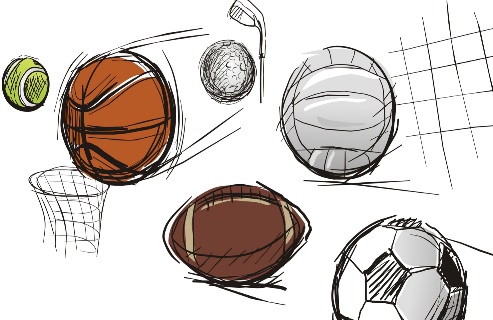 За І півріччя 2022 року з місцевого бюджету громади надано субвенцію на оплату праці інструктора з фізкультури КЗ «Спорт для всіх» в сумі - 66700,00 грн. Служба у справах дітей	У громаді відповідально працює Служба у справах дітей виконавчого комітету Степанківської сільської ради.Станом на 01.06.2022 року на первинному обліку служби у справах дітей виконавчого комітету Степанківської сільської ради перебуває 18 дітей-сиріт, дітей позбавлених батьківського піклування. З них: 5  - влаштовані до дитячих будинків сімейного типу, 11 – перебувають під опікою/піклуванням,   2 -  тимчасово влаштовано у сім’ю  родичів до вирішення питання встановлення опіки над ними.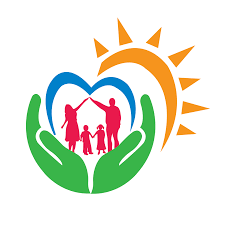 Кількість дітей-сиріт, дітей, позбавлених батьківського піклування, що фактично проживають на території громади (в т. ч. діти, що прибули з інших територій) становить 13 осіб, 11 з яких проживають в 9 опікунських сім’ях.Кількість дітей, які перебувають на обліку Служби, як такі, що опинились в складних життєвих обставинах становить 7 осіб. Причина взяття на облік – невиконання батьками батьківських обов’язків. Центр надання соціальних послуг       Центр надання соціальних послуг  сприяє  розв’язанню проблемних питань і надає соціальні послуги жителям  громади, в тому числі внутрішньо переміщеним особам, які проживають на території  громади на законних підставах та перебувають у складних життєвих обставинах, які не можуть самостійно їх подолати  і потребують сторонньої допомоги.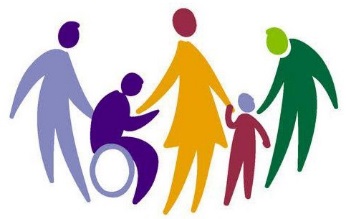 	За підсумками  півріччя 2022 року послуги отримали 40 осіб та 28 сімей, 50 ВПО  зокрема,  відбулась:соціальна профілактика 30 послуг;консультування 216 послуг;соціальний супровід 48 послуги;догляд вдома 1920 послуг;натуральна допомога 1920 послуг;соціальна реабілітація 3 послуги.одноразове консультування 14 послуг сім’ям та 50 послуг ВПО.	Також Центр надання соціальних послуг здійснює постійний моніторинг потреб вразливих категорій населення. Допомагає в наданні гуманітарної (благодійної ) допомоги внутрішньо переміщеним особам, людям похилого віку та сім’ям з дітьми.Публічні закупівлі	З врахуванням вимог Закону України «Про публічні закупівлі», виконавчим комітетом Степанківської сільської ради за І півріччя 2022 року здійснено закупівлі із застосуванням та без застосування електронної системи закупівель в кількості  143 процедур, а саме:- 12 процедур відкритих торгів на суму 7 692 456,55 грн;- 10 спрощених закупівель на суму 1 082 721,83 грн;- 1 переговорна процедура на суму 758 854,27 грн;- 2 процедури за постановою № 169 від 28.02.2022 року «Про деякі питання здійснення оборонних та публічних закупівель товарів, робіт і послух в умовах воєнного стану» на суму 325 008,60 грн;- 118 процедур без застосування електронної системи на суму 1 479 517,99 грн.Перелік програм, фінансування яких здійснювалось в Степанківській сільській  територіальній громаді станом                            за підсумками І півріччя 2022 рокуСекретар сільської ради, виконкому                                          Інна  НЕВГОД Основні показники соціально-економічного розвитку  Степанківської сільської територіальної громади за І півріччя 2022 року       Секретар сільської ради                                                             Інна НЕВГОДМОНІТОРИНГвиконання завдань та заходівПлану соціально-економічного розвитку  Степанківської сільської територіальної громади на 2022 рікза І півріччя 2022 рокуСекретар сільської ради                                                             Інна НЕВГОДДодаток 1до  проєкту рішення сесіїСтепанківської сільської ради № 00-00/VІІІ від 00.07.2022 року НайменуванняПП «Хацьки-Агро»СТОВ «Степанки»Філія «Птахофабрика «Перше Травня»ТОВ «Нікопольська зернова компанія»ТОВ «Оптімусагро Трейд»СТОВ «Смілянський агросоюз»ТОВ «Голов'ятинське»ТОВ «Агропромислова компанія «Маїс»Всього зарахованих надходжень, грн. 124855987708124546514157351055132570705055122667НайменуванняТОВ«Національна горілчанакомпанія»ТОВ«Інфо Кар»ТОВ«Гросдорф»ПРАТ«Черкаси Авто»ПРАТ «Мало-Бузуківський гранітний кар'єр»ТОВ «Мало-Бузуківський камінь»Всього зарахованих надходжень, грн.39000212555685102179 559580107295551289Об’єктиКількістьКількість об’єктів  всього, у т.ч.:47Магазини продовольчі та змішані25Магазини непродовольчі3Аптечні заклади4АЗС5Об’єкти громадського харчування4Перукарні, салони краси4Ритуальні послуги2Додаток 1до звіту про виконання Плану соціально-економічного розвиткуСтепанківської  сільської територіальної громади за підсумками І півріччя  2022 року№з/пНазва програмиПередбачено програмою на 2022 рікФактично профінансовано за І півріччя 2022 року1.«Громадський бюджет (бюджет участі) в Степанківській сільській територіальній громаді»299 999,00-2.«Благоустрій» на 2022 рік2 711 293,00938 729,483.«Охорона навколишнього природного середовища» на 2022 рік183 000,00-4.«Використання коштів по відшкодуванню втрат сільськогосподарського виробництва» на 2022 рік--5.«Про організацію та обслуговування кладовищ Степанківської сільської територіальної громади» на 2022 рік--6.«Розвиток земельних відносин» на 2022 рік689 000,00-7.«Підтримка діяльності органів виконавчої влади» на 2022 рік       100 000,00-8.«Підтримка і розвиток місцевого самоврядування» на 2022 рік11 625 468,005 294393,749.«Підтримка Степанківської сільської територіальної виборчої комісії у міжвиборчий та виборчий період» на 2022 рік--10. «Про громадські роботи» на 2022 рік--11.«Утримання та ремонт автомобільних доріг загального користування, місцевого значення  та вулиць і доріг комунальної власності Степанківської сільської територіальної громади» на 2022 рік450 500,00-12.«Профілактика правопорушень» на 2022 рік169 900,0039 900,0013.«Організація харчування у закладах освіти Степанківської сільської ради» на 2022 рік5 080 750,00165 011,8214. «Національно - патріотичне виховання дітей та молоді» на 2022 рік»--15. «Обдаровані діти» на 2022 рік33 513,00-16.«Пільгове підвезення учнів та педагогічних працівників закладів освіти Степанківської сільської ради» на 2022 рік100 000,0028 784,0017.«Розвиток загальної середньої освіти» на 2022 рік31 259 859,0012 868 293,2618.«Розвиток дошкільної освіти» на 2022 рік10 198 977,004 284 837,4719.«Оздоровлення та відпочинок дітей» на 2022 рік--20. «Правова освіта населення» на 2022 рік--21.«Вдосконалення сучасних інформаційно - комунікаційних технологій в освітньому процесі закладів загальної середньої освіти» на 2022 рік--22.«Підвищення якості шкільної природничо – математичної освіти» на 2022 рік--23.«Підтримка та популяризація української мови » на 2022 рік--24.«Розвиток фізичної культури і спорту» на 2022 рік134 508,00-25.«Розвиток культури» на 2022 рік4 200 491,00969 385,8326.«Заходи з організації та проведення державних і професійних свят, загальносільських заходів, ювілейних та святкових дат, відзначення осіб за  вагомий внесок у розвиток Степанківської сільської територіальної громади, здійснення представницьких заходів» на 2022 рік--27.«Розвиток туризму в Степанківській сільській  територіальній громаді» на 2022 рік--28.«Підтримка учасників АТО та ООС, членів їх сімей» на 2022 рік-29.«Соціальний захист та допомоги» на 2022 рік739 148,0071 000,0030.Забезпечення пожежної, техногенної безпеки, цивільного захисту та заходи із запобігання та ліквідації надзвичайних ситуацій» на 2022 рік2 469 500,00642 898,8531.«Про створення та ведення містобудівного кадастру» на 2022 рік--32.«Регулювання чисельності безпритульних тварин гуманними методами» на 2022 рік--33.«Забезпечення пожежної, техногенної безпеки та цивільного захисту» на 2022 рік15 000,0015 000,0034.«Впровадження системи відеоспостереження на території Степанківської сільської ради» на 2022 рік--35.«Розвиток охорони здоров’я в Степанківській сільській раді» на 2022 рік3 177 564,00379 261,4436.«Шкільний автобус» на 2022 рік--37.«Про забезпечення громадського порядку та безпеки на території Степанківської сільської територіальної громади» на 2022 рік40 000,0039 900,0038.«Поліпшення стану безпеки, гігієни праці та виробничого серидовища» на 2022 рік--39.«Надання соціальних послуг в Степанківській сільській територіальній громаді» на 2022 рік1 300 846,00824 552,6740.«Проведення військово-лікарської експертизи з метою визначення ступеня придатності до військової служби в Степанківській сільській територіальній громаді» на 2022 рік28 617,00-41.«Енергозбереження (підвищення ефективності) Степанківської сільської територіальної громади» на 2022 рік--42.«Підтримка малого та середнього підприємництва» на 2022 рік--43.«Забезпечення  житлом дітей-сиріт, дітей позбавлених батьківського піклування та осіб з їх числа» на 2022 рік--44.Програма «Питна вода» на 2022 рік--45.«Боротьба з амброзією полиннолистою на території Степанківської сільської територіальної громади» на 2022 рік--46.«Організація надання шефської допомоги військовій частині А3335 Збройних Сил України» на 2022 рік1 191 870,00560 000,0047.«Про підтримку Черкаського батальону територіальної оборони військової частини А7324» на 2022 рік236 000,00236 000,0048.«Вдосконалення інформаційно – аналітичного забезпечення розвитку матеріально – технічної бази Головного управління ДПС у Черкаській області» на 2022 рік50 000,0050 000,00 49. «Про забезпечення виконання рішень суду про стягнення коштів з місцевого бюджету» на 2022 рік20 000,0020 000,00 50.«Про забезпечення здійснення заходів територіальної оборони на території Степанківської сільської територіальної громади» на 2022 рік150 000,00149 999,40Додаток 2до звіту про виконання Плану соціально-економічного розвиткуСтепанківської  сільської територіальної громади за І півріччя  2022 рокуНайменування показникаОдиниця виміруЗначення показника у 2020 році Значення показника у 2021 роціПлан  показника у 2022 роціЗначення показника за  І півріччя 2022 рокуЗначення у % до прогнозного показника1.Чисельність постійного населення осіб6293743074287429100%Чисельність постійного населення віком 16-59 років осіб3965442451255133100,15%3.Кількість дітей віком до 16 роківосіб1095107010741078100,37%4.Демографічне навантаження на 1000 осіб працездатного вікуосіб587679449450100,22%5.Природний приріст (скорочення)населенняпроміле-4-5-6-4,7078,33%6.Кількість зайнятого (працюючого) населенняосіб3795396543634431101,56%7.Внутрішня міграція населення в межах населених пунктів сільської територіальної громадиосіб3928         31516%8.Чисельність осіб з інвалідністю, з них:осіб353353421424100,71%діти віком до 18 роківосіб18182424100%9.Контингент, який потребує соціальної підтримки осіб1757178820652065100%10.Кількість зареєстрованих внутрішньо переміщених осіб осіб402829270931,03%ІІ. Економічна ефективністьІІ. Економічна ефективністьІІ. Економічна ефективністьІІ. Економічна ефективністьІІ. Економічна ефективністьІІ. Економічна ефективністьІІ. Економічна ефективністьІІ. Економічна ефективність11.Обсяг капітальних інвестицій на 1 особу грн.1181    5621,16---у тому числі за рахунок коштів державного бюджетугрн.838120,07---у тому числі за рахунок коштів обласного бюджетугрн.243,60---у тому числі за рахунок коштів бюджету сільської територіальної громадигрн.3415457,49---12.Кількість підприємств малого та середнього бізнесу на 1000 осіб наявного населенняодиниць1,62,02,32,3100%13.Кількість кооперативівна 1000 осіб наявного населенняодиниць-----у тому числі: обслуговуючих сільськогосподарських-----виробничих сільськогосподарських-----споживчих-----14.Загальна протяжність автошляхів з твердим покриттямкм22,939,839,839,8100%15.Кількість проектів регіонального розвитку, що реалізуються  на території територіальної громади у тому числі за рахунок:одиниць-----15. коштів державного фонду регіонального розвиткуодиниць-----15.коштів субвенцій з державного бюджету місцевим бюджетам на формування інфраструктури територіальних громадодиниць-----15.інших джерел одиниць-----16.Обсяг фінансування проектів регіонального розвитку, що реалізуються на території громадигрн.-----16.за рахунок державного бюджету%-        ----16.за рахунок місцевого бюджету%-        ----16.за рахунок інших джерел%-----17.Доходи загального фонду бюджету сільської територіальної громади                  (без трансфертів) на 1 особугрн.4267545763025372,6085,25%18.Капітальні видатки бюджету сільської територіальної громади (без трансфертів) на 1 особугрн.3411099120071,055,92 %19Питома вага видатків на утримання апарату управління у фінансових ресурсах сільської територіальної громади%26,818,615,420,56133,50 %20.Рівень дотаційності бюджетів (частка базової дотації в доходах загального фонду бюджету сільської територіальної громади (без урахування субвенцій)%2,12,32,82,0799,5%21.Частка видатків бюджету розвитку в загальному обсязі видатків сільської територіальної громади (без урахування власних надходжень бюджетних установ)%19,512,512,51,7013,6%22.Обсяг надходжень до бюджету сільської  територіальної громади від сплати податку на доходи фізичних осіб на 1 особугрн.2470345341832794,3366,80%23.Обсяг надходжень до бюджету сільської територіальної громади від плати за землю на 1 особугрн.523136141296,02209,94%24.Обсяг надходжень до бюджету сільської територіальної громади від сплати єдиного податку на 1 особугрн.611629652297,5245,63%25.Обсяг надходжень до бюджету сільської територіальної громади від сплати акцизного податку на 1 особугрн.39538444265,4914,82%26.Обсяг надходжень до бюджету сільської територіальної громади від сплати податку на нерухоме майно на 1 особугрн.25220925185,3133,99%27Частка видатків місцевого бюджету на фінансування пільг, соціальних послуг, гарантій та житлових субсидій у галузі «Соціальний захист та соціальне забезпечення»%-2,82,32,73118,70%ІVЯкість та доступність публічних послуг28.Частка домогосподарств, що мають доступ до фіксованої широкосмугової мережі Інтернет, у загальній кількості домогосподарств сільської територіальної громади%45859191100%29.Кількість лікарів загальної практики - сімейних лікарів на 1000 осіб наявного населення на кінець року    осіб0,310,270,270,27100%30.Середня наповнюваність групи дошкільного навчального закладу сільської територіальної громадиосіб 26252626100%31.Частка дітей дошкільного віку охоплена дошкільними навчальними закладами, у загальній кількості дітей дошкільного віку%55758080100%32.Середня наповнюваність класів загальноосвітньої школи сільської територіальної громадиосіб20708080100%33.Частка дітей, для яких організовано підвезення до місця навчання і додому, у загальній кількості учнів, які того потребують%100100100100100%34.Частка дітей, охоплених позашкільною освітою, у загальній кількості дітей шкільного віку%7780851517,64%35.Частка випускників загальноосвітніх навчальних закладів, які отримали  за результатами зовнішнього незалежного оцінювання з іноземної мови 160 балів і вище,  у загальній кількості учнів, що проходили тестування з іноземної мови%263033--36.Частка випускників загальноосвітніх навчальних закладів, які отримали  за результатами зовнішнього незалежного оцінювання з української мови 160 балів і вище,  у загальній кількості учнів, що проходили тестування з української мови%425160--37.Частка випускників загальноосвітніх навчальних закладів, які отримали  за результатами зовнішнього незалежного оцінювання з математики 160 балів і вище,  у загальній кількості учнів, що проходили тестування з математики%111619--38.Кількість осіб, охоплених соціальними програмами та послугами, що фінансуються за кошти місцевого бюджетуосіб4348523669%VСтворення комфортних умов       для життя 39.Частка домогосподарств, забезпечених централізованим водопостачанням, у загальній кількості домогосподарств сільської  територіальної громади%-----40.Частка домогосподарств, забезпечених централізованим водовідведенням, у загальній кількості домогосподарств сільської територіальної громади%-----41.Частка домогосподарств, які уклали кредитні договори в рамках механізмів підтримки заходів  з енергоефективності в житловому секторі за рахунок коштів державного бюджету (у тому числі   із співфінансуванням з місцевих бюджетів), у загальній кількості домогосподарств сільської територіальної громади%-----42.Частка населених пунктів сільської територіальної громади, у яких укладені договори на вивезення твердих побутових відходів між домогосподарствами та обслуговуючим підприємством (надавачем послуги з вивезення побутових відходів),  у загальній кількості населених пунктів сільської територіальної громади%-42704361,42%43.Частка населених пунктів, які уклали договори з обслуговуючими організаціями на вивезення твердих побутових відходів, у загальній кількості населених пунктів сільської територіальної громади%---44.Частка домогосподарств, в яких створені об’єднання співвласників багатоквартирних будинків у загальній кількості домогосподарств сільської територіальної громади%-111100%45.Кількість установ соціального призначення, одиниць-111100%з них (за ДБН В.2в1-17.62006 «Будинки і споруди. Доступність будинків і споруд для маломобільних груп населення»):-111100%повністю доступніодиниць-111100%частково доступніодиниць-1---недоступніодиниць-----46Кількість спеціальних паркувальних місць транспортних засобів для інвалідів біля будівельодиниць-----47Частка домогосподарств, забезпечених централізованим газопостачанням, у їх загальній кількостію%-848989100%48Кількість фізичних осіб підприємців на 1000 населення%10,60,60,6100%49Кількість закладів культури (бібліотек, клубів, кінотеатрів тощо) на 1000 населенняодиниць0,791,341,341,34100%50Кількість закладів фізичної культури і спорту (стадіонів, спортивних клубів тощо) на 1000 населенняодиниць0,0010,0010,0010,001100%Додаток 3до звіту про виконання Плану соціально-економічного розвиткуСтепанківської  сільської територіальної громади за підсумками  І півріччя  2022 року№ п/пНазва заходуНомер і назва завдана відповідно до Плану соціально – економічного розвиткуФактично профінансовано за І півріччя 2022 рокуДжерела фінансуванняТермін реалізації1.Виконання робіт з розробки комплексного плану просторового розвитку території Степанківської сільської радиЗавдання 1.1.5. Визначення пріоритетних земельних ділянок і будівель типу greenfield та brownfield_Кошти субвенцій з державного бюджетуКошти бюджету сільської територіальної громади2022 рік2.Ліквідація стихійних сміттєзвалищ на території сільської радиЗавдання 2.1.1.Благоустрій території (розчищення доріг від снігу у зимовий період, прибирання вулиць, посипка протиожеледним матеріалом доріг, обкошування узбіччя доріг, стадіонів, цвинтарів та прилеглих територій до закладів соціальної сфери населених пунктів)44 832,46Кошти бюджету сільської територіальної громади2022 рік3.Розчищення доріг від снігу у зимовий періодЗавдання 2.1.1.Благоустрій території (розчищення доріг від снігу у зимовий період, прибирання вулиць, посипка протиожеледним матеріалом доріг, обкошування узбіччя доріг, стадіонів, цвинтарів та прилеглих територій до закладів соціальної сфери населених пунктів)-Кошти бюджету сільської територіальної громади2022 рік4.Обкошення узбіччя доріг та прилеглих територій до комунальних закладівЗавдання 2.1.1.Благоустрій території (розчищення доріг від снігу у зимовий період, прибирання вулиць, посипка протиожеледним матеріалом доріг, обкошування узбіччя доріг, стадіонів, цвинтарів та прилеглих територій до закладів соціальної сфери населених пунктів)_Кошти бюджету сільської територіальної громади2022 рік5.Ремонт та утримання мереж вуличного освітленняЗавдання 2.1.1.Благоустрій території (розчищення доріг від снігу у зимовий період, прибирання вулиць, посипка протиожеледним матеріалом доріг, обкошування узбіччя доріг, стадіонів, цвинтарів та прилеглих територій до закладів соціальної сфери населених пунктів)48 619,20Кошти бюджету сільської територіальної громади2022 рік6.Видалення аварійних сухостійних дерев та чагарників на території громадиЗавдання 2.1.1.Благоустрій території (розчищення доріг від снігу у зимовий період, прибирання вулиць, посипка протиожеледним матеріалом доріг, обкошування узбіччя доріг, стадіонів, цвинтарів та прилеглих територій до закладів соціальної сфери населених пунктів)_Кошти бюджету сільської територіальної громади2022 рік7.Стандартне приєднання до електричних мереж системи розподілу згідно робочого проекту «Технічне переоснащення мережі вуличногоЗавдання 2.1.1.Благоустрій території (розчищення доріг від снігу у зимовий період, прибирання вулиць, посипка протиожеледним матеріалом доріг, обкошування узбіччя доріг, стадіонів, цвинтарів та прилеглих територій до закладів соціальної сфери населених пунктів)_Кошти бюджету сільської територіальної громади2022 рік8.Стандартне приєднання до електричних мереж системи розподілу згідно робочого проекту «Технічне переоснащення мережі вуличного освітлення по вул. Українська Л-1 від ТП – 856 с. Степанки, Черкаського району, Черкаської області»Завдання 2.1.1.Благоустрій території (розчищення доріг від снігу у зимовий період, прибирання вулиць, посипка протиожеледним матеріалом доріг, обкошування узбіччя доріг, стадіонів, цвинтарів та прилеглих територій до закладів соціальної сфери населених пунктів)_Кошти бюджету сільської територіальної громади2022 рік9.Обкошення цвинтарів громадиЗавдання 2.1.4. Облаштування цвинтарів громади_Кошти бюджету сільської територіальної громади2022 рік10.Грейдерування вулиць та доріг комунальної власностіЗавдання 2.1.10. Поточний та капітальний ремонт дорожнього покриття;49 500,00Кошти субвенцій з державного бюджетуКошти бюджету сільської територіальної громади2022 рік11.Поточний ремонт вулиць та доріг комунальної власностіЗавдання 2.1.10. Поточний та капітальний ремонт дорожнього покриття;_Кошти субвенцій з державного бюджетуКошти бюджету сільської територіальної громади2022 рік12.Співфінансування ремонту та утримання доріг місцевого значення, фінансування ремонтних робіт дороги Хутори-Степанки-Хацьки до дороги Н-16 та Степанки-Вергуни- Чорнявка до а/д Р-10Завдання 2.1.10. Поточний та капітальний ремонт дорожнього покриття;_Кошти бюджету сільської територіальної громади2022 рік13.Виконання проекту «Благоустрій прибережної зони в с. Степанки (біля «Бані») в рамках реалізації програми Громадський бюджет (бюджет участі) в Степанківській сільській територіальній громаді»Завдання 2.2.1.Створення та відновлення місць проведення дозвілля та зон відпочинку._Кошти бюджету сільської територіальної громади2022 рік14.Надання матеріальної допомоги жителям громадиЗавдання 3.1.1. Підтримка соціально-вразливих верств населення;71 000,00Кошти бюджету сільської територіальної громади2022 рік15.Виконання робіт згідно з робочим проектом «Капітальний ремонт корпусу № 1 Хацьківського ліцею – закладу загальної середньої освіти Степанківської сільської ради Черкаського району Черкаської області за адресою: вул. Тищенка, 23 с. Хацьки Черкаської області (із застосуванням підходу з енергозбереження»Завдання 3.4.1. Оптимізація  мережі закладів дошкільної освіти, поточний та капітальний ремонт приміщень;_Кошти субвенцій з державного бюджетуКошти бюджету сільської територіальної громади2022 рік16.Виконання робіт згідно робочого проекту «Капітальний ремонт корпусу № 1 Степанківського ліцею за адресою: вул. Героїв України, 56, с. Степанки Черкаського району Черкаської області (із застосуванням підходу з енергозбереження)»Завдання 3.4.1. Оптимізаці  мережі закладів дошкільної освіти, поточний та капітальний ремонт приміщень;_Кошти субвенцій з державного бюджетуКошти бюджету сільської територіальної громади2022 рік17.Виконання проектних робіт, робіт згідно робочого проекту «Будівництво водозабірної свердловини на території Голов'ятинської гімназії за адресою: вул. Котляра, 4 с. Голов’ятине Черкаського району Черкаської області»Завдання 3.4.1. Оптимізаці  мережі закладів дошкільної освіти, поточний та капітальний ремонт приміщень;_Кошти субвенцій з державного бюджетуКошти бюджету сільської територіальної громади2022 рік18.Проходження експертизи робочого проекту «Капітальний ремонт корпусу № 1 Хацьківського ліцею – закладу загальної середньої освіти Степанківської сільської ради Черкаського району Черкаської області за адресою: вул. Тищенка, 23, с. Хацьки  Черкаської області (із застосуванням підходу з енергозбереження)»Завдання 3.4.1. Оптимізаці  мережі закладів дошкільної освіти, поточний та капітальний ремонт приміщень;_Кошти бюджету сільської територіальної громади2022 рік19.Придбання генераторівЗавдання 3.4.6. Забезпечення належного рівня утримання та функціонування закладів загальної середньої освіти та закладів дошкільної освіти;_Кошти субвенцій з державного бюджетуКошти бюджету сільської територіальної громади2022 рік20.Придбання печі пароконвекційноїЗавдання 3.4.6. Забезпечення належного рівня утримання та функціонування закладів загальної середньої освіти та закладів дошкільної освіти_Кошти бюджету сільської територіальної громади2022 рікПоточний ремонт коридору адміністративної будівлі Степанківської сільської ради за адресою: вул. Ситника, 13, с. Степанки, Черкаської області»Завдання 3.6.1. Забезпечення належного рівня поточного утримання та функціонування закладів охорони здоров`я що обслуговують жителів громади, шляхом їхнього співфінансування_Кошти субвенцій з державного бюджетуКошти бюджету сільської територіальної громади2022 рік21.Виконання робіт згідно з робочим проектом «Капітальний ремонт будівлі Будинку культури з впровадженням енергозберігаючи заходів (утеплення зовнішніх стін, влаштування утепленої стелі)  по вул. Шевченка 69 а в с. Хацьки Черкаського району»Завдання 3.7.1. Підтримка і збереження мережі закладів культури, поточний та капітальний ремонт приміщень;_Кошти субвенцій з державного бюджетуКошти бюджету сільської територіальної громади2022 рік22.Виконання проекту «Творча майстерня – арт простір молоді» в рамках реалізації програми Громадський бюджет (бюджет участі) в Степанківській сільській територіальній громаді»Завдання 3.7.2. Створення належних умов для розвитку системи культурного обслуговування усіх верств населення громади;_Кошти бюджету сільської територіальної громади2022 рік23.Виконання проекту «Сучасна  бібліотека – бібліотека нового покоління» » в рамках реалізації програми Громадський бюджет (бюджет участі) в Степанківській сільській територіальній громаді»Завдання 3.7.5. Посилення ролі бібліотек як інформаційних центрів усіх населених пунктів територіальної громади, комплектування бібліотечних фондів, систематичне поповнення їх новою літературою;_Кошти бюджету сільської територіальної громади2022 рік24.Проведення фестивалів, конкурсів, свят сіл, мистецьких та просвітницьких акцій, відзначення професійних та державних свят тощоЗавдання 3.7.10. Популяризація історико-культурного надбання, у тому числі шляхом започаткування та підтримки проведення фестивалів і видовищних заходів_Кошти субвенцій з державного бюджетуКошти бюджету сільської територіальної громади2022 рік25.Виконання проектних робіт «Капітальний ремонт спортивного майданчику в с. Степанки Черкаського району Черкаської області»Завдання 3.8.1.Забезпечення умов для занять різними  видами спорту на всій території  громади;_Кошти субвенцій з державного бюджетуКошти бюджету сільської територіальної громади2022 рік26.Членський внесок асоціації об’єднаних територіальних громадЗавдання 3.9.2. Підвищення кваліфікації посадових осіб органів місцевого самоврядування;-Кошти бюджету сільської територіальної громади2022 рік27.Придбання ковша до трактора «Білорус МТЗ – 82.1»Завдання 4.1.2. Поліпшення матеріально – технічного забезпечення місцевої пожежної команди;_Кошти бюджету сільської територіальної громади2022 рік28.Підтримка КНП «Черкаська центральна районна лікарня»Завдання 3.6.1.Забезпечення належного рівня поточного утримання та функціонування закладів охорони здоров’я що обслуговують жителів громади,  шляхом їхнього співфінансування695 400,00Кошти бюджету сільської територіальної громади2022 рік29.Підтримка КНП «Смілянська багатопрофільна лікарня ім.. Софії Бобринської»Завдання 3.6.1.Забезпечення належного рівня поточного утримання та функціонування закладів охорони здоров’я що обслуговують жителів громади,  шляхом їхнього співфінансування239 113,00Кошти бюджету сільської територіальної громади2022 рік30.Підтримка КНП «Черкаський районний центр первинної медико – санітарної допомоги»Завдання 3.6.1.Забезпечення належного рівня поточного утримання та функціонування закладів охорони здоров’я що обслуговують жителів громади,  шляхом їхнього співфінансування228 200,00Кошти бюджету сільської територіальної громади2022 рікПідтримка Черкаського батальйону територіальної оборони в/ч А7324Завдання 4.2.4. Забезпечення заходів з мобілізаційної підготовки та територіальної оборони236 000,00Кошти бюджету сільської територіальної громади2022 рікПідтримка військової частиниЗавдання 4.2.5.Підтримка діяльності військової частини560 000,00Кошти бюджету сільської територіальної громади2022 рік